FORMULIR PENDAFTARANUJIAN SKRIPSINama Lengkap 	: ________________________________________________________N I M		 	: ________________________________________________________No. Telephon/WA 	: ________________________________________________________Fakultas/Prodi 	: Ekonomi dan Bisnis Islam/ ________________________________Judul Skripsi 	: ________________________________________________________Judul Skripsi 	: ________________________________________________________Judul Skripsi 	: ________________________________________________________Judul Skripsi 	: ________________________________________________________Pembimbing I	: ________________________________________________________Pembimbing II 	: ________________________________________________________Kediri, ___________________Pendaftar, ________________Ceklist Persyaratan: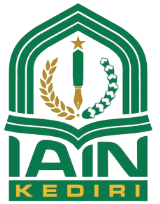 KEMENTERIAN AGAMA REPUBLIK INDONESIAINSTITUT AGAMA ISLAM NEGERI KEDIRIFAKULTAS EKONOMI DAN BISNIS ISLAMJl. Sunan Ampel No. 07 Ngronggo Kediri 64127  Telp. (0354) 689282  Fax. (0354) 686564Website: www.iainkediri.ac.idNoPersyaratanKeteranganKeterangan1Naskah Skripsi 3 eksemplaradatidak ada2Data mata kuliah wajib yang belum selesaiadatidak ada3KRS semester terakhiradatidak ada4Transkip nilai sementaraadatidak ada5KHS asli dari semester pertama sampai terakhiradatidak ada6Foto copy ijazah SLTA/Sederajat terlegalisir (2 lembar)adatidak ada7Foto copy sertifikat OSPEKadatidak ada8Foto copy sertifikat kuliah kerja nyata (KKN)adatidak ada9Pas photo 4x6 (6 lembar) hitam putih, kualitas DOP tanpa tepiadatidak ada10Bukti konsultasi skripsi minimal 8X dan TTD dosen pembimbing  adatidak ada